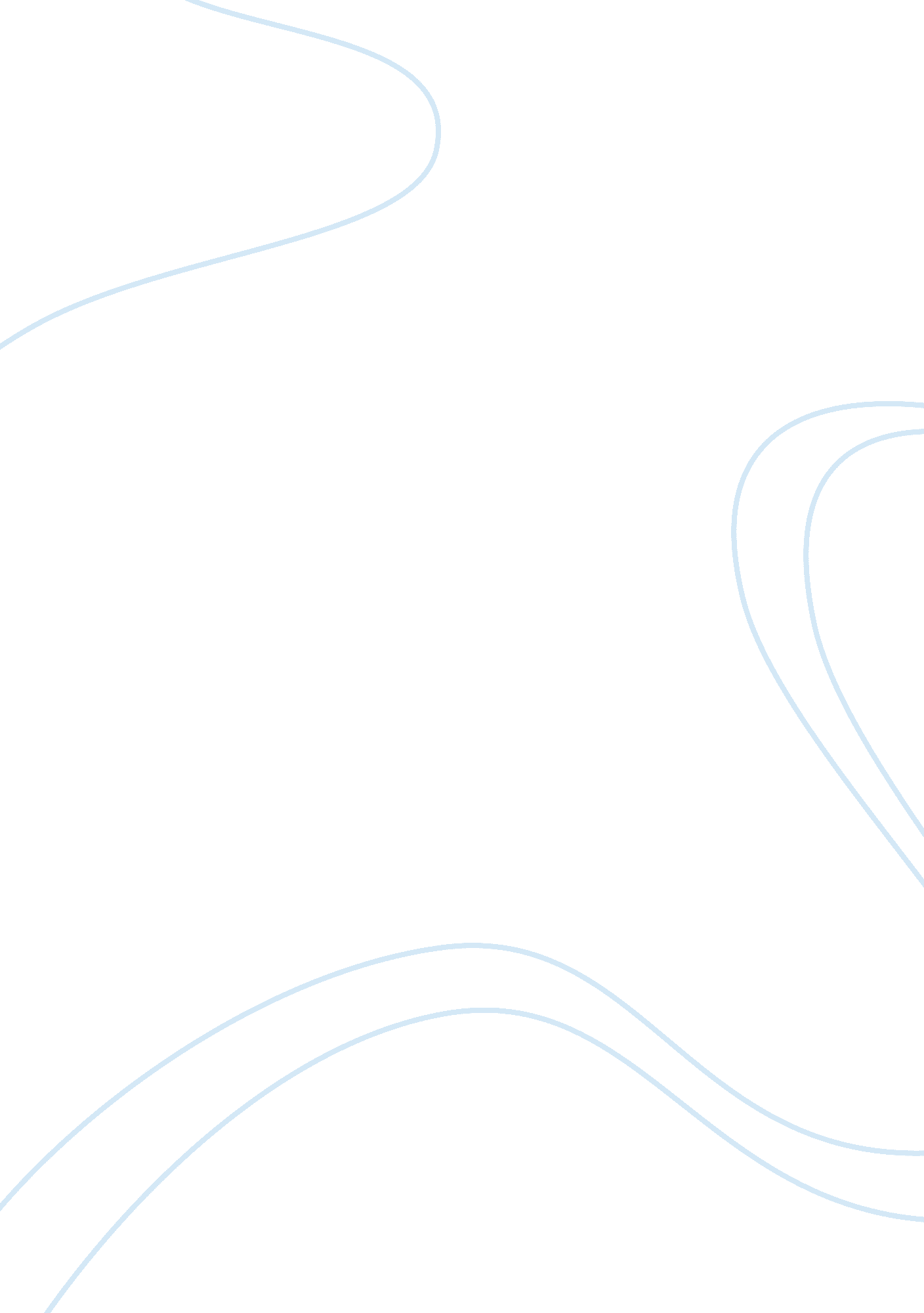 What is justice what aspects of our society make it a just society what aspect ma...Philosophy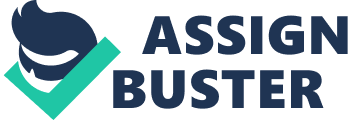 Introduction The moral law within the society is presented in the values that formulate the righteous and unjust measures. The constitution of the society is based on the ideology of dynamic composition of individuals. The variable ideology that is presented within the society determines the articulation of variable values. The justice system in the society has been described using variable strategies as compared to the result generated to the individual affected. The justice concept may be determined with the failure of obtaining certain values and condition within the society. Majority of values are described as just after the unequal aspects are eliminated to deliver equality. However, the result is better attained using moral values to differentiate a just society from an unjust setting. 
Justice in society has been determined from the political system or key decision makers that implement governance policies. Sen (2009) suggest that these policies should be placed to balance the resources among all individuals. An unjust system would favour the dominant group in society with the influence to favour poor decisions. 
The resources in the just society eliminate vices and adverse conditions like poverty. This is because the policies implemented would create equal opportunities to sustain development (Sen, 2009). Injustice prevails when there is intense prevalence of poverty and tyrannical decision making from the leaders. 
Slave morality as suggested by Nietzsche exemplifies justice within the society. This is because the theory had been placed to support the weak in society in protest against the unjust dictatorial wealthy class. The oppressed should be accorded equal opportunity to express their desires and opinions within a just system to generate equality in the society. 
Conclusion 
The just society has been termed as the system that favours the prevalence of ideas and opinions of all the members in the society. Each member is regarded highly and their requirements provided by their government system. Moreover, the moral values in equality and fairness prevail in a just society. 
Reference 
Sen, A. (2009). The idea of justice. Cambridge, Mass: Belknap Press of Harvard University 
Press. 